Al Gruppo Volontari Protezione Civile ONLUSLumezzane (BS)Oggetto : “Uno scambio per un sorriso” e  Struttura Modulare a servizio della persone evacuate. Un grazie di cuore. Fra i tanti interventi che riceviamo quotidianamente a sostegno della nostra popolazione gravemente colpita dal sisma, particolarmente apprezzata è la solidarietà dimostrata dalla gente di Lumezzane che,  con il  suo Gruppo Comunale di Protezione Civile, ha promosso le iniziative in oggetto per la nostra comunità. La struttura modulare che, grazie al Vostro contributo, sarà presto impiantata garantirà alla nostra gente la possibilità di affrontare i prossimi mesi invernali,  ancor più critici e difficili se si considerano i numerosi anziani coinvolti , in condizioni di vita più confortevoli e meno disagiate.Solo grazie a ciò sarà possibile lasciare l’attuale sistemazione in tendopoli, peraltro già incompatibile con le condizioni climatiche, e  disporre di uno spazio adibito a refettorio e locale ricreativo, limitrofo alle abitazioni non più fruibili, attrezzato e confortevole.Altrettanto importante per dare un segno di rinascita alla nostro comunità è il dono di poter vivere la Festa del Natale con i suoi simboli, quali l’Albero e tanti piccoli regali per i bambini, grazie al progetto “Uno scambio per un sorriso!” da voi offertoci.Con le vostre iniziative arricchirete i nostri cuori e le testimonianze d’amore e di generosità che nel bisogno ci offrite, dimostrano, più e oltre le Istituzioni, la Vostra capacità di essere veramente vicini alle persone, che pur avendo perso tutto, in questo modo non perderanno la speranza di una rinascita.A nome di tutti, un grazie di cuoreCessapalombo, 03/12/2016                                                                                                 IL SINDACO 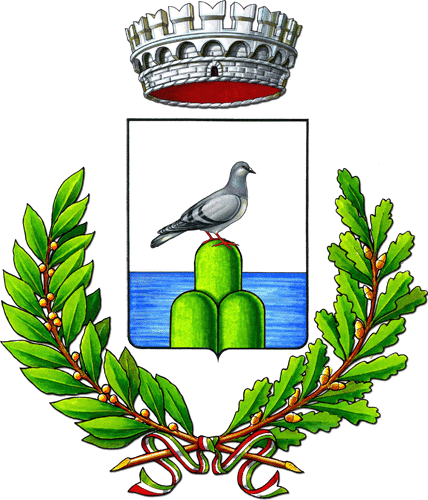 COMUNE DI CESSAPALOMBOProvincia di MacerataComune decorato di Croce al Valor Militare62020	Via Mazzini, 3  0733907132  0733907085     P.Iva 00242710432PEC: comune.cessapalombo.mc@legalmail.it